THUR.WED.TUE.MON.SUN.DayWild animalsUnit 1DateTalk TimeLesson 1-----Class - ShareWhat are the animals you know?Warm UpTHUR.WED.TUE.MON.SUN.DayWild animalsUnit 1DateRhythms and SoundsLesson 2-----Class - ShareWhere is the lion?Warm UpTHUR.WED.TUE.MON.SUN.DayWild animalsUnit 1DateWords in ActionLesson 3-----Class - ShareWhat animal is it?Warm UpTHUR.WED.TUE.MON.SUN.DayWild animalsUnit 1DatePhonicsLesson 4-----Class - ShareWhere is the lion?Warm UpTHUR.WED.TUE.MON.SUN.DayFrom here to thereUnit 2DateTalk timeLesson 1-----Class - ShareWhere is the school?Warm UpTHUR.WED.TUE.MON.SUN.DayFrom here to thereUnit 2DateRhythms and SoundsLesson 2-----Class - ShareHow do you go to school?Warm UpTHUR.WED.TUE.MON.SUN.DayFrom here to thereUnit 2DateWords in actionLesson 3-----Class - ShareStop! Wait! Go!Warm UpTHUR.WED.TUE.MON.SUN.DayFrom here to thereUnit 2DatePhonicsLesson 4-----Class - ShareWhere are you?Warm UpTHUR.WED.TUE.MON.SUN.DayMy houseUnit 3DateTalk timeLesson 1-----Class - ShareWould you like to come in?Warm UpTHUR.WED.TUE.MON.SUN.DayMy houseUnit 3DateRhythms and SoundsLesson 2-----Class - ShareWhere is Ali?Warm UpTHUR.WED.TUE.MON.SUN.DayMy houseUnit 3DateWords in actionLesson 3-----Class - ShareWhere is the mouse?Warm UpTHUR.WED.TUE.MON.SUN.DayMy houseUnit 3DatePhonicsLesson 4-----Class - ShareHow do you spell ox?Warm UpTHUR.WED.TUE.MON.SUN.DayMy thingsUnit 4DateTalk timeLesson 1-----Class - ShareCan I have some candy?Warm UpTHUR.WED.TUE.MON.SUN.DayMy thingsUnit 4DateRhythms and SoundsLesson 2-----Class - ShareCan I have some candy?Warm UpTHUR.WED.TUE.MON.SUN.DayMy thingsUnit 4DateWords in actionLesson 3-----Class - ShareCan I use your pen?Warm UpTHUR.WED.TUE.MON.SUN.DayMy thingsUnit 4DatePhonicsLesson 4-----Class - ShareWhat are these?Warm UpTHUR.WED.TUE.MON.SUN.DayMy Day, Animals and PlacesUnit 5DateTalk TimeLesson 1-----Class - ShareTell me about your day?Warm UpTHUR.WED.TUE.MON.SUN.DayMy Day, Animals and PlacesUnit 5DateRhythms and ListeningLesson 2-----Class - ShareWhat animal can you see?Warm UpTHUR.WED.TUE.MON.SUN.DayMy Day, Animals and PlacesUnit 5DateWords in actionLesson 3-----Class - ShareWhere does the doctor work?Warm UpTHUR.WED.TUE.MON.SUN.DayMy Day, Animals and PlacesUnit 5DatePhonicsLesson 4-----Class - ShareSay: Cheap - sheepWarm Up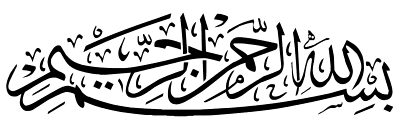 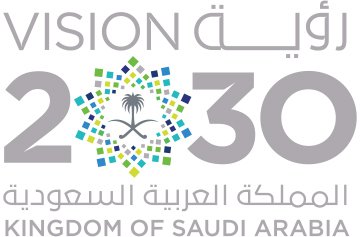 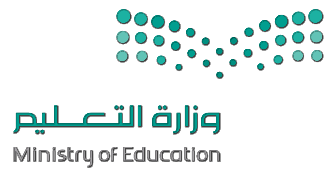 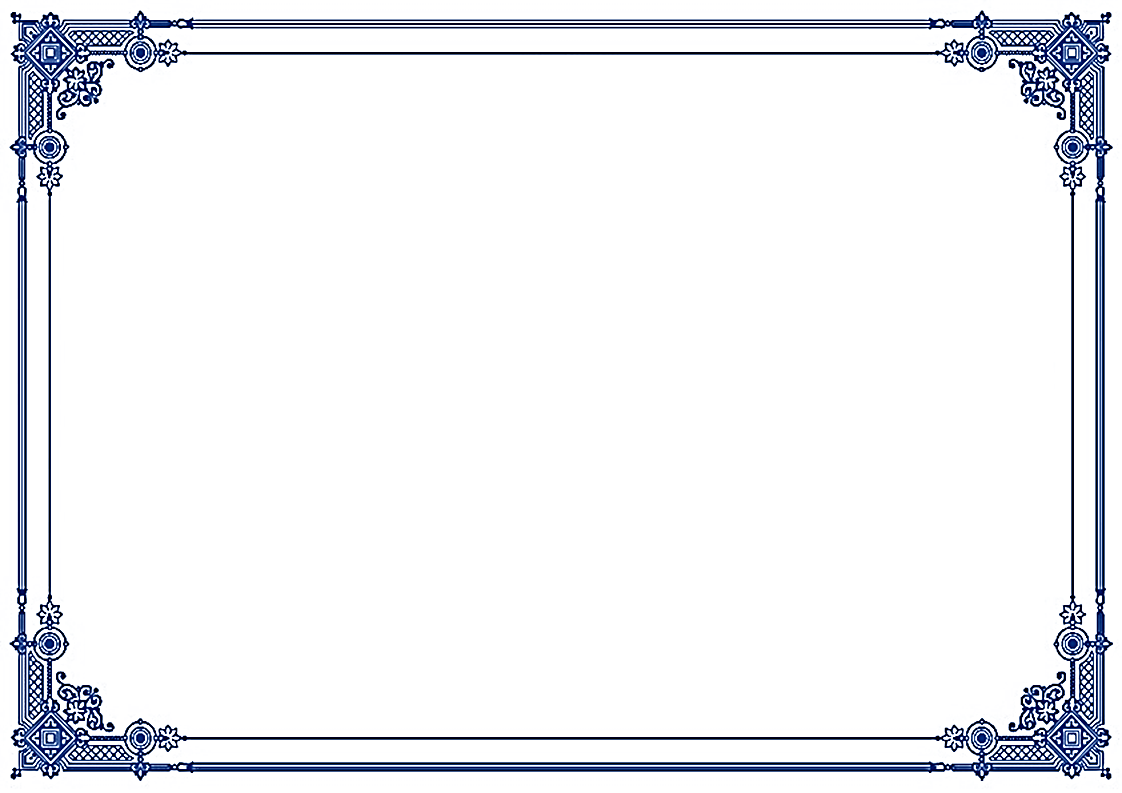 